ANEXO 10 Formulario de postulación 2021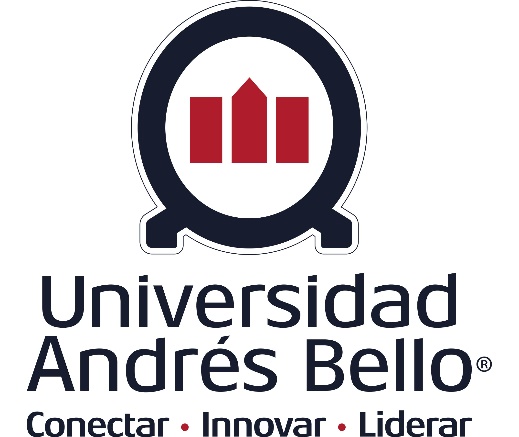 Concurso de Proyectos de Investigación en Innovación Educativa (PIIED) con Financiamiento Interno Año 2021Dirección General de InvestigaciónVicerrectoría de Investigación y DoctoradoDescripción General del ProyectoInformación básicaDependencia AcadémicaInstituciones AportantesSólo en el caso de existir Instituciones distintas de la UNAB que aporten recursos al proyecto. Si este es el caso, debe incorporar carta compromiso detallando el aporte en la sección Anexos en formato libre.Recursos solicitados Tanto para las compras nacionales como para las importaciones, se deberá incluir el IVA en el monto presupuestado. Para más detalles ver las bases del concurso. (Aquí puede pegar tabla del anexo 11 en Excel)Equipo de Investigadores/as*Horas de dedicación semanales al proyecto.**Sólo completar en caso de investigadores externos invitados.RESUMEN DEL PROYECTO: Describa los principales puntos que se abordarán: objetivos, metodología y resultados esperados. La extensión máxima de esta sección es 1 página usando fuente Verdana tamaño 10.PROBLEMÁTICA A RESOLVERFORMULACIÓN GENERAL DEL PROYECTO: Explique en qué consiste su proyecto y cómo aportará al desarrollo del conocimiento en el área respectiva. Comente la literatura especializada pertinente y su relación con el problema que Ud. propone resolver. La extensión máxima de esta sección es 6 páginas incluidas las referencias bibliográficas, usando fuente Verdana tamaño 10. PREGUNTA DE INVESTIGACIÓN: Identifique la(s) pregunta(s) de investigación que guían esta investigación. La extensión máxima de esta sección es ½ página usando fuente Verdana tamaño 10.OBJETIVOS, METODOLOGÍA, PLAN DE TRABAJO, RESULTADOS E IMPACTOS y PRODUCTOS COMPROMETIDOSOBJETIVOS.  Especifique el objetivo general y los objetivos específicos trazados para validar la(s) pregunta(s) planteda(s). La extensión máxima de esta sección es ½ página usando fuente Verdana tamaño 10.METODOLOGÍA: Describa y justifique la selección de métodos que usará para lograr cada uno de los objetivos propuestos. Incluya una descripción detallada de los diseños experimentales (cuantitativos o cualitativos), procedimientos de muestreo, uso de bases de datos, archivos, métodos estadísticos requeridos, etc.  La extensión máxima de esta sección es 3 páginas usando fuente Verdana tamaño 10.PLAN DE TRABAJO: Basado en los objetivos establecidos, indicar etapas y describir actividades para cada uno de los años de ejecución del Proyecto. Se sugiere incorporar una Carta Gantt. La extensión máxima de esta sección es 1 página usando fuente Verdana tamaño 10.RESULTADOS E IMPACTOS ESPERADOS: Indicar  y describir los resultados e impactos esperados para cada propuesta metodolológica. La extensión máxima de esta sección es 1 página usando fuente Verdana tamaño 10.PRODUCTOS COMPROMETIDOS: Describa el o los productos que resultarán del desarrollo del proyecto. Dichos productos deberán evidenciar el impacto en la enseñanza/aprendizaje en el aula. Entre estos pueden incluirse: publicaciones en fuentes indexadas en Scopus y/o Web of Science, presentaciones en congresos, capítulos de libro, libros, textos de apoyo a la docencia, material de trabajo para asignaturas, entre otros. La extensión máxima de esta sección es 1 página usando fuente Verdana tamaño 10.TRABAJO ADELANTADO POR LOS AUTORES DEL PROYECTO (Si lo hay): Acompañe resultados anteriores sobre el tema. La extensión de esta sección no puede exceder una página. La extensión máxima de esta sección es 1 página usando fuente Verdana tamaño 10.JUSTIFICACIÓN DE RECURSOS SOLICITADOS: Para completar esta sección, consulte las Bases del concurso.HONORARIOS Personal técnico y/o de apoyo Complete el siguiente cuadro para justificar la solicitud de recursos en este ítem:BECAS PARA tesistas/ MEMORISTAS: Informe las tesis de pre y postgrado que pretende financiar a través del proyecto. GASTOS DE OPERACIÓN: En la siguiente tabla indique el costo anual estimado de uno o más subítem necesarios para una exitosa ejecución del proyecto. Inserte o elimine tantas filas como requiera. RECURSOS DISPONIBLESHUMANOS: Investigadores e Investigadores, ayudantes, técnicos(as), personal especializado, servicios, etc. Indicar el número de horas/semana que dedicarán estas personas al Proyecto. Se considerará especialmente la formación de tesistas, tanto de pre como de postgrado.RECURSOS MATERIALES: Señale medios y recursos con que cuenta para desarrollar el Proyecto.ANEXO I. CONFLICTOS DE INTERESSi usted considera que tiene conflictos de interés con una o algunas personas que eventualmente podrían ser designadas como árbitros de su propuesta, señálelo con sus fundamentos a continuación. Esta información será estrictamente confidencial.Sólo se considerarán objeciones fundamentadas a personas, no a Instituciones o Unidades de Investigación.Por la presente solicito a Uds. no considerar como posibles evaluadores de mi proyecto a la(s) siguientes personas:ANEXO II. DECLARACIÓN DE VERACIDAD.El(La) Investigador(a) Responsable Sr(a). ……………………., postulante al concurso ………………….., declara tener pleno conocimiento de las bases que rigen esta postulación. En consecuencia, certifica que toda la información contenida en la Postulación, Currículum, certificaciones y/o documentos adjuntos, es verídica/fidedigna y cumple con los requisitos de presentación señalados en las bases del presente concurso.Asimismo, toma conocimiento que dicha información podrá estar sujeta a verificación y se compromete a proveer toda la documentación de respaldo que sea requerida por la Dirección General de Investigación de la Universidad Andrés Bello, durante el proceso de postulación del proyecto, en la forma y plazos requerido.La omisión o declaración falsa de cualquier dato de la postulación, así como el incumplimiento a las condiciones anteriormente descritas, serán causales para que la postulación sea declarada fuera de bases del Concurso.Nombre:Firma:ANEXO III.  RESUMEN CURRICULAR DE EL/LA INVESTIGADOR/A RESPONSABLE (IR).Reportar información en Archivo: “Anexo 13 Formulario Investigador”Incluya máximo 10 productos de las siguientes categorías: Libro con referato externo o comité editorial, artículo WOS o Scopus, Artículo Scielo y otros indices, capítulo de libros con referato externo o comité editorial, capítulo de libros sin referato externos, artículo en revista sin indexación, libro sin referato externo, participación en proyectos FONDECYT en el rol de Investigador principal o co-investigador, participación en proyecto interno como investigador responsable y participación en otros proyectos.Investigador/a ResponsableFacultad SedeTítulo del ProyectoTítulo del ProyectoTítulo del ProyectoDuración del Proyecto (años)Horas de dedicación del Investigador Principal (semanales)Horas de dedicación del Investigador Principal (semanales)Palabra clave 1Palabra clave 2Palabra clave 3Disciplina PrincipalDisciplina PrincipalDisciplina PrincipalEje temático (ver numeral 4 de las bases del concurso)Eje temático (ver numeral 4 de las bases del concurso)Eje temático (ver numeral 4 de las bases del concurso)Objetivo de Desarrollo Sostenible asociado al proyecto (ver anexo ODS)Objetivo de Desarrollo Sostenible asociado al proyecto (ver anexo ODS)Objetivo de Desarrollo Sostenible asociado al proyecto (ver anexo ODS)FacultadUnidad (Depto./Centro/Carrera)SedeNombre InstituciónNombre InstituciónRUTDirecciónDirecciónDirecciónCiudadComunaRegiónPaísTeléfono/FaxTipo InstituciónAporteAporteDescripción AporteRecursosAño 1 (2021)Año 2 (2022)TotalHonorarios $                           $                          $                Gastos de operación $                            $                        $               TOTAL $                            $                         $               RUTNombreemailRolHoras*FunciónInstitución**PERSONAL TÉCNICO Y/O DE APOYOTAREAS/ACTIVIDADES A DESARROLLARAño(s) en que participa (Año 1, Año 2)PERSONAL TÉCNICO Y/O DE APOYOTAREAS/ACTIVIDADES A DESARROLLARAño(s) en que participa (Año 1, Año 2)Personal 1Personal 2SubítemTotal  (miles de $)Total  (miles de $)Total  (miles de $)SubítemAño 1Año 2Año 3Reactivos e insumos de laboratorioInsumos Computacionales Licencias de softwareArtículos de oficinaPago de fletesCompra de serviciosCompra de librosPago de artículos en revistas indexadasCompra de vestimenta y/o calzado de laboratorioTOTAL:NombreFundamentación